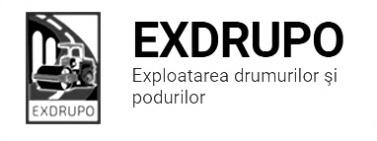 Notă informativăcu privire la lucrările de întreţinere şi salubrizare a infrastructurii rutieresect. Centru (6 muncitori): executate 15.12.2020 :Salubrizare manuală: str. Lev Kaczynschi-0,5cursa, Hîncești nod rutier – 1,5curse.Încărcare/transportare pavaj granit: str. Ciuflea-Șt. cel Mare (subterană)-5,3tn.Salubrizarea mecanizată (în noapte): str. Columna, Varlaam, Pușkin, Vl. Pârcălb, V. Micle, V. Alecsandri, Armenească, Bulgară, Tighina, Bernardazzi, Mateevici, Kogîlnicanu, Sciusev, București, 31 August, Gagarin, Negruzzi, Ismail, Ciuflea, Șt.cel Mare,Salubrizarea mecanizată (în zi): str. Albișoara, V. Trandafirilor, Melestiu, Inculeț, Testimițeanu, Gh. Cașu, M. Mică, I.C. Suruceanu, T. Strijca, Ungureanu, Grenoble, Miorița, Hîncești, Spicului, Ialoveni, Dr. Viilor, Leh Kaczynski.planificate 16.12.2020:Lichidarea situației de avariere: Pod Ismail, Gagarin, Viaduc, Hîncești.sect. Buiucani (7 muncitori): 	executate 15.12.2020 :Amenajarea acostamentului în pietriș: com. Trușeni-19,2tn.Salubrizare mecanizată: str. Columna, Dosoftei, Kogîlniceanu, Mateevici, Iorga, M. Cibotari, T. Ciorba, P. Movilă, Lăpușneanu.planificate 16.12.2020:Amenajarea și profilarea în pietriș: s. Ciora Borta.Lichidarea situației de avariere: C. Ieșilor, Creangă, N. Costin, A. Iulia, V. Lupu, Deleanu, Mesager, Paris.sect. Rîşcani (6 muncitori):executate 15.12.2020 :Salubrizare mecanizată: bd. Renașterii, Kiev, Moscova, B. Voievod, str. A. Russo, C. Orheiului, Petricani, C. Moșilor.Decapare/pregatirefundație: str. Astronom  N. Donici-198m2.Demontarea betonului manual: str. Astronom  N. Donici-1m3Amenajarea fundației în pietriș: str. Astronom  N. Donici-39,2tn.Încărcarea manuală și transportarea pămîntului: str. Astronom  N. Donici-1cursă.planificate 16.12.2020:Excavare/transportare, compactare, amenajare în pietriș: str. Astronom  N. Donici.sect. Botanica (10 muncitori):executate 15.12.2020:Evacuarea și transportarea pămîntului: bd. Dacia, 52 – 6curse.Salubrizarea stațiilor de așteptare: șos. Muncești – 12buc.Curățirea canalizării pluviale: bd. Dacia-16buc., V.Crucii-4buc., Butucului-5buc.Salubrizare mecanizată (în noapte): bd. Dacia, Viaduc, Decebal, Decebal, Independenței, Teilor, Burebiata, Zelinski. Salubrizare mecanizată (în zi): C. Basarabiei, șos. Muncești, Minsk, Pandurilor, Pădurii, Sarmizegetusa, Trandafirilor, C. Vodă.planificate 16.12.2020:Pregătirea fundației: bd. Dacia, 52.Lichidarea situației de avariere: bd. Dacia-Aeroport, Dacia buzunarele, Viaduc.sect. Ciocana (7 muncitori):executate 15.12.2020:Excavare/transportare gunoi: bd. M. Cel Bătrîn (aleea)-6curse.Săpătură manuală: bd. M. Cel Bătrîn (aleea)-3m3.Încărcarea manuală: bd. M. Cel Bătrîn (aleea)-3tn. Montarea bordurilor: bd. M. Cel Bătrîn (aleea)-60buc.Profilarea fundației: str. Eroii Neamului – 700m2.Salubrizare mecanizată (în noapte): str. L. Bîcului, Uzinilor, V. lui Vodă, Otovasca, M. Drăgan, Sadoveanu.Salubrizare mecanizată (în zi): str. Voluntarilor, M. Manole 4bord., M. Drăgan, Sargidava.planificate 16.12.2020:Montarea bordurilor: bd. M. Cel Bătrîn (aleea).Profilarea fundației: str. Eroii Neamului.sect. OCR (14 muncitori):executate 15.12.2020:Demontarea indicatoarelor rutiere ”parcare rezervată”: sect. Riscani-22buc.Pregătirea pentru plantarea țevilor: str. Pușkin-60găuri.planificate 16.12.2020:Deservirea indicatoarelor rutiere: mun. Chișinău.sect. Întreținerea canalizării pluviale (6 muncitori):executate 15.12.2020:Curățirea canalizării pluviale: str. Halippa,5 - 22buc., Ismail-10buc., Gagarin-2buc., 4curse gunoi.Reparația canalizării pluviale: șos. Hîncești-3buc. noi, 1cursă gunoi, Gagarin-2buc.noi, 2curse gunoi.Prelucrarea cu soluție lichidă sodică a receptoarelor: str. Albișoara-40buc. planificate 16.12.2020:Încărcarea/transportarea gunoi: str. Varnița,24.sect. Specializat îninfrastructură (pavaj)(8 muncitori):executate 15.12.2020: Săpătură manuală: : bd. Moscova,26-0,75m3.Compactarea pămîntului: : bd. Moscova,26-8m3.Amenajare pietriș: bd. Moscova,26-18t.Montarea zidăriilor: bd. Moscova,26-71buc.planificate 16.12.2020:Amenajarea pavajului: bd. Moscova.  sect. Specializat în infrastructură (restabilirea învelișului asfaltic) (2 muncitori):executate 15.12.2020:Sector Buiucani.Măsurile întreprinse pentru prevenirea răspîndirii Covid-19:Toate unităţile de trasport sunt dezinfectate la începutul şi la sfîrşitul programului de lucru;Muncitorilor este verificată starea de sănătate de către medicul întreprinderii;Muncitorii sunt echipaţii cu:mască de protecţie;mănuşi de protecţie;dezinfectant.Inginer SP          